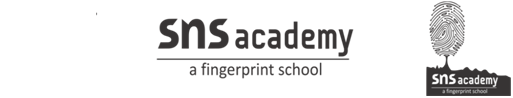                                                                          ENGLISH                                                                             Marks :20GRADE  :  12                                              CYCLE TEST NO. 2 (JUNE)                                                       21.06.18Read the following passage and answer the questions that follow:MBA or engineering? Sports or arts? These dilemmas once had parents rushing their kids to career counselors for IQ and aptitude tests. But Rakshit Dhinga was just a toddler when his parents had him tested to uncover his ‘inborn intelligence’. Each of Rakshit’s tubby little fingers were place on a small biometric scanner connected to a computer and the prints were run through a software programme. A few days later, a 34-page report detailing Rakshit’s personality type, innate abilities and ‘best suited, career were mailed to his parents. Though this is not the final decision maker about the toddler’s future, his parents feel that it is good  to have a heads –up status in regard to such matters.The DMIT analysis that was conducted on little Rakshit, works on the premise that the right hand corresponds to theleft brain and viceversa and that each finger represents a different lobe of the brai and therefore a different function. The thumb pattern for instance, reflects the ability of reasoning and self control and the ring finger represents our language ability.Rakshit’s parents are among a growing breed of parents who, hoping to create future Sachin Tendulkars and Narayana Murthys, are taking their children for the Dernatoglyphics Multiple Intelligence Test (DMIT). The ten- minute test which costs  Rs.5000/- aims to unveil one’s genetic potential based on a study of the ridge patterns on the tips of one’s fingers. The DMIT test can benefit people of any age and several teens  undergo it to decide on a career. And some retired persons take the test to decide on a career. And some retired persons take the test to decide on a ‘second career. And some retired persons take the test to decide on a ‘second career path, ‘but companies say that the test is most effective at the toddler stage.Various researchers had developed the test in Taiwan in the 1990’s, but it has been gaining ground across Asia and in the US and Australia only in the past few years. It came to India in the mid 2011 and is administered by several all-India companies aptly named as GOODS, Thumbrule ec. The online advertisement for the test has a catchy tagline-‘Imagine if Sachin Tendulkar’s parents would have asked him to become a musician!’This appears to have caught the imagination of today’s zealous parents.Brain Key, one of the companies which has developed these tests, has conducted 1,2 lakh tests in India since it started in March 2011. The test has received the best response from tier 2 cities say the promoters and it finds many takers in Hyderabad, Yevatmal and Jhumal near Pune. More than 50%  of children tested at another company, Brian Wonder, are children under nine while at Brain key, tests have been  done for children under four. What makes the parents to bring such young children is that the brain’s development is upto 90% , takes place by the age of five and thus early profiling enables parents to tailor a child’s learning experiences to maximize his strengths and overcome weaknesses. The profiling also helps parents to zero on to the right hobby for the child. Hyderabad parent Jayalaxmi put her three year old on to a gymnastics class because he has low kinaesthetic intelligence (physical skill)On the basis of your reading the passage, answer the following questions by choosing the best of the given choices.The test done on Rakshit Dhingra aimed(i) to uncover his unborn intelligence(ii)his DMIT abilities(iii)his career base counseling(iv)his strength and weakness in the future.According to the DMIT analysis each finger of the handRepresents a set of brain cell Works the left side of the brainRepresents the left lobe of the brainRepresents a different lobe of the brain               (C)  The ridge patterns on the tips of one’s fingers reveal the                       (i) sex of the child                     (ii) intelligence of the child                     (iii)genetic potential of the individual                      (iv)exact parentage of the infant                (d)Brain development takes place(i)by the age of refinement(ii)by the age upto 15 years(iii) by birth(iv)by the age of 5 yearsAnswer the following questions briefly(e) What did the finger printing test reveal about baby Rakshit Dhingra?(f) What group of people can benefit most from this test?(g) Trace the path of acceptance of the DMIT test.(h) At what stage can the benefits of this test be maximized?(i) What is your opinion about such tests apart from the scientists observations.(j) Why did Jayalaxmi arrange gymnastics classes for her three year child? 